АДМИНИСТРАЦИЯ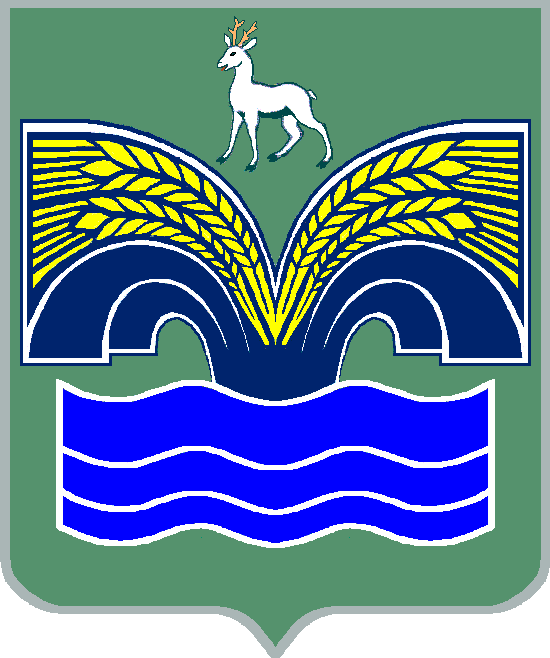 МУНИЦИПАЛЬНОГО РАЙОНА КРАСНОЯРСКИЙСАМАРСКОЙ ОБЛАСТИПОСТАНОВЛЕНИЕот  15.05.2024  № 122О внесении изменений в постановление администрации муниципального района Красноярский Самарской области от 30.07.2019 № 243 «О создании межведомственной рабочей группы по проведению мониторинга миграционной ситуации на территории муниципального района Красноярский Самарской области»В соответствии с пунктом 3 части 4 статьи 36 Федерального закона от 06.10.2003 № 131-ФЗ «Об общих принципах организации местного самоуправления в Российской Федерации», пунктом 5 статьи 44 Устава муниципального района Красноярский Самарской области, принятого решением Собрания представителей муниципального района Красноярский Самарской области от 14.05.2015 № 20-СП, в связи с организационно – кадровыми изменениями, Администрация муниципального района Красноярский Самарской области ПОСТАНОВЛЯЕТ:Внести в постановление администрации муниципального района Красноярский Самарской области от 30.07.2019 № 243 «О создании межведомственной рабочей группы по проведению мониторинга миграционной ситуации на территории муниципального района Красноярский Самарской области» (с изменениями от 22.02.2023 № 51) (далее – Постановление) следующие изменения:1.1. Состав межведомственной рабочей группы по проведению мониторинга миграционной ситуации на территории муниципального района Красноярский Самарской области, утвержденный Постановлением, изложить в редакции согласно приложению к настоящему постановлению;1.2. Подпункт 3.1 пункта 3 Постановления изложить в следующей редакции:«3.1. Начальнику отделения по вопросам миграции О МВД России по Красноярскому району Улашкину Олегу Валентиновичу;».Признать утратившим силу постановление администрации муниципального района Красноярский Самарской области от 22.02.2023
№ 51 «О внесении изменений в постановление администрации муниципального района Красноярский Самарской области от 30.07.2019
№ 243 «О создании межведомственной рабочей группы по проведению мониторинга миграционной ситуации на территории муниципального района Красноярский Самарской области».Опубликовать настоящее постановление в газете «Красноярский вестник» и разместить на официальном сайте Администрации муниципального района Красноярский Самарской области в сети Интернет.Настоящее постановление вступает в силу со дня его официального опубликования.Глава района								 Ю.А.ГоряиновШматков 23474Приложение к постановлению администрации муниципального района Красноярский Самарской областиот  15.05.2024   №  122С О С Т А Вмежведомственной рабочей группы по проведению мониторинга миграционной ситуации на территории муниципального района Красноярский Самарской области (далее – Рабочая группа)Балясова Светлана Александровна- заместитель Главы муниципального района Красноярский Самарской области по социальным вопросам, председатель Рабочей группы;Тиханова Елена Михайловна- руководитель МКУ Управление культуры муниципального района Красноярский Самарской области, заместитель председателя Рабочей группы;ШматковАлексей Михайлович - начальник отдела по вопросам общественной безопасности МКУ «Хозяйственно – эксплуатационная служба» муниципального района Красноярский Самарской области, секретарь комиссии (по согласованию);Члены Рабочей группы: Генералова Людмила Викторовна - руководитель управления опеки и попечительства администрации муниципального района Красноярский Самарской области;КурносенковаТатьяна Евгеньевна- руководитель территориального центра занятости населения муниципального района Красноярский (по согласованию);Щитанова Светлана Александровна- руководитель управления молодежной политики администрации муниципального района Красноярский Самарской области.